January 31, 2024Via Certified MailCharisa R SloanThe Surety Syndicate dba A1 SuretyBonds 11205 Lebanon #13Mount Juliet TN 37122					RE:	Bond Continuation  						Legend Energy Advisors LLC                                                                       A-2021-3026759					Dear Ms. Sloan:	Please find under cover of this letter the financial instrument filed with the Commission on behalf of Legend Energy Advisors LLC because it is not acceptable.  The Commission requires a supplier to file an original bond, letter of credit, continuation certificate, amendment, or other financial instrument as part of a supplier’s licensing requirements under Section 2809(c) of the Pennsylvania Public Utility Code.             The enclosed financial instrument lists a bond number that does not match the bond we have on file. Please file the corrected, originally signed and sealed security instrument with my office within 20 days of the date of this letter, preferably by overnight delivery.Sincerely,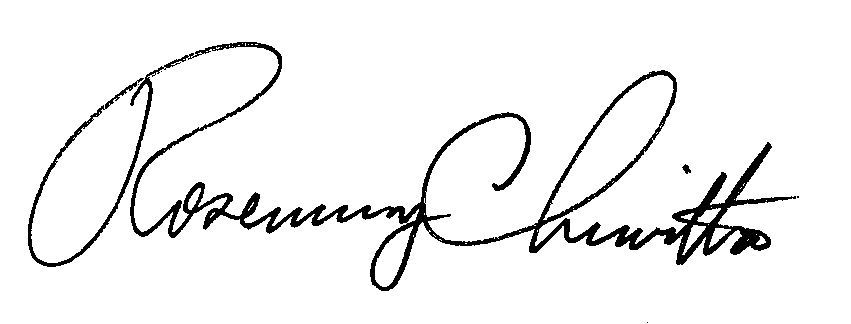 Rosemary ChiavettaSecretary of the CommissionRC:jbsCC: Legend Energy Advisors LLC, 2200 Post Oak Blvd Ste 1000, Houston TX 77056( letter only)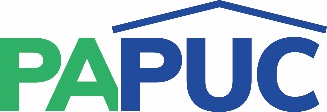 COMMONWEALTH OF PENNSYLVANIAPENNSYLVANIA PUBLIC UTILITY COMMISSIONCOMMONWEALTH KEYSTONE BUILDING400 NORTH STREETHARRISBURG, PENNSYLVANIA 17120IN REPLY PLEASE REFER TO OUR FILE